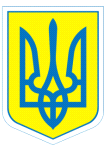                                                           НАКАЗ 05.09.2018				       м.Харків			                      № 202Про підсумки літнього оздоровлення та відпочинку дітей у 2018 році   На виконання Закону України «Про оздоровлення та відпочинок дітей», розпорядження голови Харківської обласної державної адміністрації від 15.04.2016 № 128 «Про організацію оздоровлення та відпочинку дітей Харківської області в 2016-2020 роках», обласної програми «Новий освітній простір Харківщини» на 2014-2018 роки, затвердженої рішенням Харківської обласної ради XXVII сесії VI скликання від 19.12.2013 № 885-VI, наказу Міністерства освіти і науки України від 07.02.2014 № 121 «Про забезпечення права дітей на оздоровлення та відпочинок в дитячих закладах оздоровлення та відпочинку, підпорядкованих органам управління освітою» у  закладі освіти  сформована база даних учнів пільгових категорій, які охоплені оздоровленням та відпочинком влітку 2018 року.   Протягом літнього періоду здійснювався контроль за оздоровленням та відпочинком дітей-сиріт та дітей, позбавлених батьківського піклування. З 10 дітей даної категорії  оздоровлено за бюджетні кошти 9 вихованців, з них: 4 учні перебували  у позаміських закладах оздоровлення  (1- дитячий табір «Біле озеро», 2 - дитячий оздоровчий табір «Артек» Київська області, 6 учнів - у літньому таборі «Фельдман Еко-парк»). 19  дітей з інвалідністю  оздоровлено у  Комунальному закладі охорони здоров'я «Обласний дитячий психоневрологічний санаторій № 2», 10 – у Комунальному закладі охорони здоров'я «Обласний дитячий психоневрологічний санаторій № 1»;  4 - Клінічному санаторії  «Курорт  «Березівські мінеральні води»; 40- оздоровлено у літньому таборі «Фельдман Еко-парк» на базі кінного комплексу «Фельдман Еко-парк», 14  вихованців - у дошкільному підрозділі закладу. 29 учнів охоплені відпочинком разом з батьками – багатоденні екскурсії, туристичні бази, виїзд на море, 3 учні відпочивали  закордоном. 10 дітей   відпочивали у літньому дитячому науково-технічному таборі «Стем» на базі Національного технічного університету «Харківський політехнічний інститут».З 30 дітей з багатодітних сімей оздоровлено у позаміських закладах оздоровлення за бюджетні кошти 18 учнів: 1 учень («Орлятко», Харківська область), 1 учень – («Берізка», Харківська область), 1 учень – («Біле озеро», Харківська область);  1 учень  (Клінічний санаторій  «Курорт  «Березівські мінеральні води»  ),  3 учні  (Комунальний заклад охорони здоров'я «Обласний дитячий психоневрологічний санаторій № 1), 10 учнів (Комунальний заклад охорони здоров’я «Обласний дитячий психоневрологічний санаторій № 2»), 1 учень (Харківський обласний дитячий туберкульозний клінічний санаторій), санаторій «Високий» – 1 . 12 учнів оздоровлено у літньому таборі «Фельдман Еко-парк» на базі кінного комплексу «Фельдман Еко-парк», 14  вихованців - у дошкільному підрозділі  закладу освіти.  27  дітей пільгового контингенту відпочивали з батьками на морі та у сільській місцевості, з них діти, які виховуються у сім’ях, що опинились у складних життєвих обставинах. Діти, які є внутрішньо переміщеними особами,  оздоровлювалися в психоневрологічному санаторії № 2 – 1 дитина, у  літньому таборі «Фельдман Еко-парк» -1 дитина.Для  дітей дошкільного підрозділу під час літнього оздоровчого періоду (червень-серпень) збільшено вартість харчування на 10%, організовано проведення оздоровчих прогулянок, спортивних ігор, загартування та навчання плаванню в басейні. 67 учнів було оздоровлено у дитячому оздоровчо-освітньому літньому таборі  «Фельдман Еко-парк»  на базі кінного комплексу «Фельдман Еко-парк»,  де діти проходили психосоціальну реабілітацію засобами анімал-терапії, арт-терапії, трудотерапії. Діти були забезпечені одноразовим харчуванням.Аналіз оздоровлення та відпочинку дітей у літній період  2018 року показав, що діти пільгових категорій 100% охоплені різними формами оздоровлення та відпочинку. Разом з тим, не всі батьки, діти яких мають право на безкоштовні путівки, скористалися  можливістю оздоровити дітей  у санаторіях  та позаміських закладах оздоровлення та відпочинку.Виходячи із зазначеного вищеНАКАЗУЮ:1. Вважати рівень роботи щодо оздоровлення та відпочинку дітей улітку 2018 року достатнім.2. Заступнику директора з виховної роботи Коваленко Г.І.:2.1. Сформувати базу даних учнів пільгових категорій, які будуть охоплені оздоровленням та відпочинком улітку 2019 року.                                                                                                Термін: до 20.03.2019  2.2. Направити листи до  комітетів у справах сім'ї, молоді та спорту за місцем проживання дітей пільгового контингенту  з проханням надати путівки для літнього оздоровлення дітей у позаміських дитячих закладах оздоровлення.  Термін: до 19.05.2019 2.3. Здійснити контроль за охопленням оздоровлення дітей-сиріт та дітей, позбавлених батьківського піклування у  позаміських  дитячих закладах оздоровлення та санаторіях.Термін: улітку 2019 року 2.4. Організувати оздоровчий період у дошкільному підрозділі закладу освіти.Термін: червень-серпень 2019 року3. Класним керівникам, вихователям, соціальному педагогу провести роз’яснювальну роботу серед батьків дітей пільгових категорій щодо необхідності звернення до комітетів у справах сім'ї, молоді та спорту за місцем проживання дітей з проханням  надати путівки для літнього оздоровлення дітей у позаміських таборах відпочинку та санаторіях.Термін: до 24.05.20194. Контроль за виконанням даного наказу залишаю за собою.Директор                      Л.О.МельніковаКоваленко,3-70-30-63           З наказом ознайомлені:    Н.В.Аукштолєнє    В.Л.Введенська    Т.Г.Воробйова                                       М.П.Дембовська     В.В.Єфименко                                                                                                                                                                                                                                                                                                                                            Г.І.Коваленко                                                                                                                                   Л.О.МакаренкоВ.В.МельникА.В.Михайлюк        М.С.Москаленко        А.О.Мочаліна                                            Т.П.Наливайко                            С. М.Нікуліна  Н.Л.Островська  Т.А.Павленко  О.І.Рябіченко  А.Ю.Савченко  Л.А.Сиромятнікова  Н.Л.Смирнова                                                         І.В.Степаненко  С.В.Шеховцова                                             В.О.Шпіть                                                                                                                                                                                                                                         